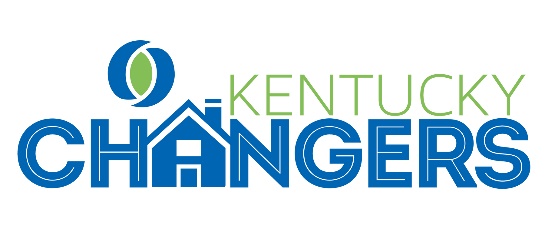 Group Leader’s Agreementfor Participation in a Kentucky Changers Project AS LEADER OF MY GROUP I AGREE TO: 1. Ensure that each participant completes the required study, including the two work projects that my group will do in our local community-one before reporting to the project and one following the project. 2. Bring only participants of the appropriate grade level. Students MUST have completed 7th grade.3. Be responsible for sending home on the first day of the project, any student who does not meet the stated age requirements for the project we are attending. 4. Enlist capable adult leaders, whom my church has performed a criminal background and cleared to work with minors pursuant to Kentucky State Law, and bring one adult chaperone for every five youth of the same gender. Chaperones MUST be 21-years of age or older. NO EXCEPTIONS. (One adult female for every six female High School or four Middle School participants and one adult male for every six High School or four Middle School males). 5. Provide Kentucky Changers office with my church’s Group Information Form no later than June 1, 2018. 6. Provide Kentucky Changers office with payment balances by June 1, 2018.7. Have each participant (student and adult) fill out at Release Form and make yourself a copy. (You will find all these forms in your Leader's Notebook). These forms can be mailed into Home Office by June 1 or brought with you to the project. NO ONE WILL BE ABLE TO WORK WITHOUT A RELEASE FORM. 8. Be accountable for the actions/behavior of my youth while at the project. This includes taking care of the facility where my youth will be housed during the project week. 9. Be a part of the total Kentucky Changers experience by:       • Fulfilling all K.C. responsibilities related to projects found in the Leader's Notebook.       • Attending all meetings, worship, etc. related to the project.       • Staying for the completion of the Thursday celebration of the project.       • Following the dress code found in the Leader's Notebook at ALL times. 10. Prepare my group and myself for hard work, sleeping on floors, helping those in need, witnessing for our Lord and to having one of the best experiences of their lives. 11. Providing transportation during the project equal to the number of students I bring to the project. Note: Please read carefully the policies found in the registration form related to deposit and balance due dates. Your Group Information Form must be postmarked no later than May 1, 2019. I have read and agreed to all the above statements.Signed (group leader) ___________________________ Date ___________________ Church_____________________________________ Project___________________________ Signed (senior pastor) _______________________________ Date ______________________ Kentucky Changers is intent on challenging participants who say they have faith in God’s Word to “Go and spread the Gospel.”Countless lives across Kentucky have been changed during the first 24 years of Kentucky Changers because participants have learned to become an “On Mission Christians and carry out God’s Word.”